            Na temelju članka 64. stavka 3. Zakona o zaštiti okoliša („Narodne novine“ br. 80/13, 153/13, 78/15 i 12/18, 118/18), članka 31. stavak 4. Uredbe o strateškoj procjeni utjecaja strategije, plana i programa na okoliš („Narodne novine“ br. 3/17) i članka 46. Statuta Općine Punat („Službene novine Primorsko-goranske županije“ br. 36/22), te nakon provedenog postupka Ocjene o potrebi strateške procjene utjecaja na okoliš, Općinski načelnik Općine Punat, donosiODLUKUda za izmjene  i dopune Urbanističkog plana uređenja UPU 2 – građevinsko područje ugostiteljsko turističke namjene LN – Marina Punat i poslovne namjene K3 Brodogradilište Punat nije potrebno provesti stratešku procjenu utjecaja na okolišPRAVNA OSNOVAI.Općinski načelnik Općine Punat donio je dana 6. prosinca 2022. godine Odluku o započinjanju postupka ocjene o potrebi strateške procjene utjecaja na okoliš za izmjene  i dopune Urbanističkog plana uređenja UPU 2 – građevinsko područje ugostiteljsko turističke namjene LN – Marina Punat i poslovne namjene K3 Brodogradilište Punat ( „Službene novine Primorsko-goranske županije“ broj 44/22)  i dana 5. siječnja 2023. godine Odluku o dopuni Odluke o započinjanju postupka ocjene o potrebi strateške procjene utjecaja na okoliš za izmjene  i dopune Urbanističkog plana uređenja UPU 2 – građevinsko područje ugostiteljsko turističke namjene LN – Marina Punat i poslovne namjene K3 Brodogradilište Punat („Službene novine Primorsko-goranske županije“ broj 2/23) prema kojoj je Jedinstveni upravni odjel Općine Punat (u daljnjem tekstu: Nositelj izrade) proveo postupak ocjene o potrebi strateške procjene utjecaja na okoliš  izmjena  i dopuna Urbanističkog plana uređenja UPU 2 – građevinsko područje ugostiteljsko turističke namjene LN – marina Punat i poslovne namjene K3 Brodogradilište Punat  (u daljnjem tekstu: Plan).U provedenom postupku ocjene o potrebi strateške procjene utjecaja Plana na okoliš dobiveno je mišljenje da za predmetni Plan  ne bi bilo potrebno provesti stratešku procjenu utjecaja na okoliš. II Nositelj izrade Plana i nadležno tijelo za provođenje postupka ocjene o potrebi strateške procjene utjecaja na okoliš je Jedinstveni upravni odjel Općine Punat.RAZLOZI IZRADE PLANA SU SLJEDEĆIIII.Razlozi izrade Plana su sljedeći:Urbanistički plan uređenja UPU 2 – građevinsko područje ugostiteljsko turističke namjene LN – Marina Punat i poslovne namjene K3 – Brodogradilište Punat (“Službene novine Primorsko-goranske županije“  broj 15/11) donesen je na sjednici Općinskog vijeća Općine Punat održanoj 26. svibnja 2011. godine.  U razdoblju od donošenja Plana do danas pojavile su se inicijative za izmjenom grafičkog i tekstualnog dijela plana u cilju daljnjeg i bržeg razvitka područja obuhvata. UPU 2 je potrebno izmijeniti radi bolje i funkcionalnije organizacije luke nautičkog turizma i poslovne namjene K3 (brodogradilište Punat). Time će se omogućiti  lakša realizacije pojedinih planiranih sadržaja te novih poslovnih interesa u načinu i sadržaju gradnje unutar ove namjene. Omogućava se preoblikovanje prostorno planskih rješenja i svrsishodnije definiranje pojedinih užih prostornih cjelina. Tim izmjenama i dopunama će se  ostvariti temeljni ciljevi uređenja u narednom razdoblju.Prostornim planom Primorsko - goranske županije određen da je luka nautičkog turizma Punat državnog značaja, a obuhvat i kapacitet luke se određuje u skladu s koncesijom. Urbanistički plan treba uskladiti s tim okvirnim pokazateljima.PROGRAMSKA POLAZIŠTA I CILJEVI IZRADE  PLANAIV.Cilj izmjena i dopuna Plana je:(1)	Urbanistički plan uređenja Marine i Brodogradilišta Punat (UPU 2) potrebno je izmijeniti radi bolje i funkcionalnije organizacije luke nautičkog turizma i poslovne namjene K3 (brodogradilište Punat). Time će se omogućiti  lakša realizacija pojedinih planiranih sadržaja te novih poslovnih interesa u načinu i sadržaju gradnje unutar ove namjene.(2)	Prostornim planom Primorsko goranske županije  određen da je luka nautičkog turizma – marina Punat od državnog značaja, a obuhvat i kapacitet luke se određuje u skladu s koncesijom. Urbanistički plan treba uskladiti s tim okvirnim pokazateljima.(3)	Za osiguranje provođenja temeljnih ciljeva, odnosno za kvalitetnije uređenje marine i brodogradilišta  određuju se sljedeća programska polazišta. Ista će se provesti izmjenom kartografskog i tekstualnog dijela Urbanističkog plana uređenja UPU 2. (4)	Promjene važećeg Urbanističkog plana uređenja (UPU 2) odnose se na tekstualni dio (Odredbe za provođenje) i grafički dio. Izmjene i dopune kartografskih prikaza obuhvaćaju sljedeće:MARINA PUNAT- 	proširenje operativne obale marine na njenom sjevernom i južnom dijelu (prenamjena iz LN1-akvatorij u LN 2 - kopneni dio marine), -	uređenje marine na sjevernom dijelu planira se radi osiguranja površine za parkiranje vozila i brodova te manipulativne površine, uz gradnju pratećih sadržaja (sanitarni čvor, uredski prostori za potrebe charter centra i sl.). Na tome dijelu potrebno je također osigurati prostor za dizanje i spuštanje plovila. Prenamjena sjeveroistočnog dijela marine iz sportske namjene u područje za smještaj plovila na suhom (LN4),-	uređenje kopnenog dijela marine na južnom dijelu (ispred današnjeg jaht servisa) planira se za potrebe osiguranja manipulativnih površina, -	manje izmjene unutar dijela marine (nova oprema radi sigurnosti plovidbe, prenamjena zone R1-2 u zonu „e“ unutar kopnenog dijela suhe marine i dr.), nove parkirališne površine;- 	osiguranje novog kolnog ulaza na sjevernom dijelu marine,- 	omogućavanje prijelaza plovila preko županijske ceste s istočnog na zapadni dio marine na najmanje dva mjesta (odredbama za provođenje odrediti ih kao orijentacijske prijelaze koji mogu biti i na drugim povoljnijim mjestima),- 	u zoni LN3 izmijeniti prostorno-planske pokazatelje (koeficijent izgrađenosti, dogradnja garaže i dr.),BRODOGRADILIŠTE PUNAT- 	formiranje dviju odvojenih zona na području brodogradilišta:- 	istočna zona od granice pomorskog dobra do županijske ceste (odnosno postojeće ceste za Punat) definira se kao komunalno-servisna zona za potrebe općine Punat i u funkciji brodogradilišta (K3),-	zona unutar granica pomorskog dobra definira se kao kopneni dio brodogradilišta (LB2) bez određivanja koeficijenta izgrađenosti i koeficijenta iskorištenosti,-	planiranje novog parkirališta s kolnim priključkom sa županijske ceste (na dijelu namjene K3,  zapadno od rotora);- 	prenamjena zone benzinske postaje (sjeveroistočno od brodogradilišta) u komunalno-servisnu zonu K3. Preispitati i povećati  koeficijent izgrađenosti i koeficijent iskorištenosti, te visinu građevine,- 	proširenje operativne obale brodogradilišta (dva nova bazena travel lifta i novi zaštitni gatovi s valobranom):-	za rad unutar servisnog dijela Brodogradilišta potrebno je osigurati što veće manipulativne otvorene površine te gradnju dva bazena travel lifta (100 t i 500 t),-	gradnja vanjskih valobrana radi zaštite akvatorija naselja Punat i akvatorija luke od nepovoljne vjetrovalne klime. Predvidjeti gradnju gata prema marini Punat,-	osiguranje mjera zaštite područja luka od mogućih onečišćenja kopna i mora,-	druge manje izmjene Odredbi za provođenje kojima se ne mijenja osnovna koncepcija uređenja marine i brodogradilišta Punat.(5)	Izmjene tekstualnog dijela UPU 2 obuhvaćaju sljedeće:-	odgovarajuće izmjene Odredbi za provođenje i Obrazloženja Izmjena i dopuna UPU 2 sukladno izmjenama kartografskih prikaza iz stavka 4. ovog članka,-	uskladiti kapacitet marine Punat s Odredbama za provođenje Prostornog plana PGŽ, odnosno naznačiti da je kapacitet marine određen ugovorom o koncesiji, stoga brisati podatak o broju vezova unutar marine,- 	planirati stupove za videonadzor i sigurnost plovidbe,-	reguliranje razine dopuštene buke u brodogradilištu, sukladno članku 14. Pravilnika o najvišim dopuštenim razinama buke s obzirom na vrstu izvora buke, vrijeme i mjesto nastanka (“Narodne novine“, broj 143/21) kojim su regulirani povremeni izvori buke koji se pojavljuju rijetko, diskontinuirano i pojedinačno (servisiranje  opreme, ispuštanje pare i sl.). Ocjenska razina buke ne smije biti veća od 70 dB(A) danju i 55 dB(A) noću. Pojedinačne kratkotrajne vršne vrijednosti buke u zonama:- 	gospodarske namjene ne smiju biti veće danju za 25 dB(A) a noću za 15 dB(A),- 	mješovite (pretežito stambene) i stambene namjene za ne smiju biti veće danju za 20 dB(A) a noću za 10 dB(A) od vrijednosti  najviše dopuštenih ocjenskih razina buke,-	potrebno ispraviti greške i dijelove za koje se pokazala dvojbena provedba, pročistiti odredbe za provođenje u cilju lakšeg prilagođavanja novim potrebama koje nisu u ovom trenutku sve sagledive,-	druge manje izmjene Odredbi za provođenje kojima se ne mijenja osnovna koncepcija uređenja marine i brodogradilišta Punat.OBUHVAT IZMJENA I DOPUNA PLANAV.Urbanistički plan UPU 2 obuhvaća površinu od 39,29 ha, od čega 15,57 ha kopna i 23,72 ha akvatorija. To je najvećim dijelom izgrađeno građevinsko područje marine i poslovne namjene (brodogradilište). Obuhvat Izmjena i dopuna UPU 2 se ne mijenja.POPIS TIJELA I OSOBA KOJE SUDJELUJU U POSTUPKU OCJENEVI.U cilju utvrđivanja vjerojatno značajnog utjecaja na okoliš i značajnog negativnog utjecaja na ekološku mrežu. Nositelj izrade zatražio je mišljenje tijela i/ili osoba određenih posebnim propisima:U postupku ocjene o potrebi strateške procjene utjecaja Plana na okoliš sudjelovat će slijedeća tijela i/ili osobe:Ministarstvo kulture i medija, Uprava za zaštitu  kulturne baštine, Konzervatorski odjel u Rijeci, Užarska 26, 51000 RijekaHrvatske vode, Zagreb, Vodnogospodarstveni odjel za slivove sjevernog Jadrana, Ulica Đ. Šporera 3, 51000 Rijeka;Nastavni zavod za javno zdravstvo Primorsko-goranske županije, Krešimirova 52a, RijekaPonikve Eko Otok Krk d.o.o., Vršanska 14, 51500 KrkŽupanijska uprava za ceste Primorsko – goranske županije, Nikole Tesle 9/X, 51000 RijekaŽupanijska lučka uprava Krk,  Trg bana Josipa Jelačića 5, 51500 Krk Primorsko-goranska županija, Upravni odjel za prostorno uređenje, graditeljstvo i zaštitu okoliša, Slogin kula 2, 51500 RijekaZaprimljena su sljedeća mišljenja:Primorsko-goranska županija, Upravni odjel za prostorno uređenje, graditeljstvo i zaštitu okoliša, Slogin kula 2, 51500 Rijeka, KLASA: 351-01/22-04/127, URBROJ: 2170/1-03-08/3-23-5, od 08. ožujka 2023. godine mišljenje da je Plan prihvatljiv za ekološku mrežu, te nije potrebno provesti glavnu ocjenu prihvatljivosti za ekološku mrežu.Upravni odjel za prostorno uređenje, graditeljstvo i zaštitu okoliša PGŽ, Rijeka, Slogin kula 2, KLASA: 351-01/22-04/127, URBROJ: 2170/1-03-08/3-23-6, od 08. ožujka 2023. godine – mišljenje da ne bi bilo potrebno provesti postupak strateške procjene utjecaja na okolišHrvatske vode, Zagreb, Vodnogospodarski odjel za slivove sjevernog Jadrana, Ulica Đ. Šporera 3, 51000 Rijeka, KLASA: 351-02/22-01/0000581, URBROJ: 374-23-3-23-2 od 16. siječnja. 2023.  godine – mišljenje da s obzirom da se predmetne izmjene odnose primarno na preraspodjelu već postojećih namjena površina unutar postojećeg plana i ne predstavljaju znatno širenje obuhvata  nije potrebno ponovno  provoditi postupak strateške procjene utjecaja na okoliš. Svoje očitovanje nisu dostavile sljedeće osobe/institucije te se stoga smatra da su suglasni s mišljenjem Općine Punat da nije potrebno provoditi postupak strateške procjene utjecaja Plana na okoliš:Ministarstvo kulture i medija, Uprava za zaštitu  kulturne baštine, Konzervatorski odjel u Rijeci, Užarska 26, 51000 RijekaNastavni zavod za javno zdravstvo Primorsko-goranske županije, Krešimirova 52a, RijekaPonikve Eko Otok Krk d.o.o., Vršanska 14, 51500 KrkŽupanijska uprava za ceste Primorsko – goranske županije, Nikole Tesle 9/X, 51000 RijekaŽupanijska lučka uprava Krk,  Trg bana Josipa Jelačića 5, 51500 Krk VII.Mišljenje kojim se utvrđuje da nije potrebno provesti stratešku procjenu utjecaja  Plana na okoliš doneseno je primjenom pojedinačnih ispitivanja i kriterija za utvrđivanje vjerojatno značajnog utjecaja  plana  na okoliš iz  Priloga III. Uredbe o strateškoj procjeni utjecaja strategije, plana i programa na okoliš kao i na temelju pribavljenih mišljenja tijela. VIII.Plan ne predstavlja okvir za financiranje iz sredstava Europske unije, niti okvir za provedbu zahvata koji podliježu ocjeni o potrebi procjene utjecaja na okoliš, odnosno procjeni utjecaja na okoliš i ne očekuje se negativni utjecaj Plana na očuvanje i cjelovitost područja ekološke mreže.Proveden je postupak prethodne ocjene prihvatljivosti za ekološku mrežu te je utvrđeno da je Plan prihvatljiv za ekološku mrežu, te nije potrebno provesti  Glavnu ocjenu prihvatljivosti za ekološku mrežu.IX.Prije donošenja ove Odluke zatraženo je mišljenje Primorsko – goranske županije, Upravnog odjela za prostorno uređenje, graditeljstvo i zaštitu okoliša o provedenom postupku ocjene o potrebi strateške procjene utjecaja na okoliš (KLASA: 350-03/22-01/02, URBROJ: 2170-31-03/11-23-13, od dana 13. ožujka 2023. godine) te je dana 21. ožujka 2023. godine (KLASA: 351-01/23-04/16, URBROJ: 2170-03-08/3-23-3) izdano mišljenje kojim se utvrđuje da je postupak ocjene o potrebi strateške procjene utjecaja na okoliš izmjena  i dopuna Urbanističkog plana uređenja UPU 2 – građevinsko područje ugostiteljsko turističke namjene LN – Marina Punat i poslovne namjene K3 Brodogradilište Punat  proveden u skladu sa Zakonom o zaštiti okoliša (Narodne novine, broj 80/13,153/13,78/15,12/18 i 118/18) i Uredbom o strateškoj procjeni utjecaja strategije, plana i programa na okoliš (Narodne novine, broj 3/17).X.O ovoj Odluci osigurat će se informiranje javnost i sukladno odredbama Zakona o zaštiti okoliša  (“Narodne novine“, broj 80/13, 153/13, 78/15, 12/18, 118/18) i odredbama Uredbe o informiranju i sudjelovanju javnosti i zainteresirane javnosti u pitanjima zaštite okoliša („Narodne novine“, broj 64/08 i 80/13) kojima se uređuje informiranje javnosti i zainteresirane javnosti u pitanjima zaštite okoliša.XI.Ova Odluka stupa na snagu osmog dana od dana objave u „Službenim novinama Primorsko-goranske županije“ i objavljuje se na službenim stranicama Općine Punat.                                                                                              	          OPĆINSKI NAČELNIK								              Daniel Strčić, bacc.inf.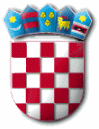 R E P U B L I K A   H R V A T S K APRIMORSKO – GORANSKA ŽUPANIJAOPĆINA PUNATOPĆINSKI NAČELNIKKLASA: 350-03/22-01/02URBROJ: 2170-31-02/01-23-12Punat,  23. ožujka 2023. godine